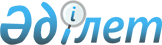 2018 жылға субсидияланатын гербицидтер түрлерінің тізбесін және субсидиялардың нормаларын бекіту туралыПавлодар облыстық әкімдігінің 2018 жылғы 16 тамыздағы № 291/5 қаулысы. Павлодар облысының Әділет департаментінде 2018 жылғы 24 тамызда № 6046 болып тіркелді
      Қазақстан Республикасының "Өсімдіктерді қорғау туралы" Заңының 9-бабы 1-1) тармақшасына, Қазақстан Республикасы Ауыл шаруашылығы министрінің 2016 жылғы 5 мамырдағы "Өсімдіктерді қорғау мақсатында ауыл шаруашылығы дақылдарын өңдеуге арналған гербицидтердің, биоагенттердің (энтомофагтардың) және биопрепараттардың құнын субсидиялау қағидаларын бекіту туралы" № 204 бұйрығына сәйкес Павлодар облысының әкімдігі ҚАУЛЫ ЕТЕДІ:
      1. 2018 жылға субсидияланатын гербицидтер түрлерінің тізбесі және гербицидтерді жеткізушіден сатып алынған гербицидтердің 1 бірлігіне (килограмына, литріне) субсидиялардың нормалары осы қаулының қосымшасына сәйкес бекітілсін.
      2. Павлодар облысының қалалары мен аудандары әкімдері субсидиялардың мақсатқа сай пайдаланылуын қамтамасыз етсін.
      3. "Павлодар облысының ауыл шаруашылығы басқармасы" мемлекеттік мекемесі заңнамамен белгіленген тәртіпте:
      осы қаулының аумақтық әділет органында мемлекеттік тіркелуін;
      осы қаулы мемлекеттік тіркелген күннен бастап он күнтізбелік күн ішінде оның көшірмесін электрондық түрде қазақ және орыс тілдерінде Қазақстан Республикасы нормативтік құқықтық актілерінің эталондық бақылау банкіне енгізу және ресми жариялау үшін "Республикалық құқықтық ақпарат орталығы" шаруашылық жүргізу құқығындағы республикалық мемлекеттік кәсіпорынға жіберуді;
      осы қаулының Павлодар облысы әкімдігінің интернет-ресурсында орналастырылуын қамтамасыз етсін.
      4. Осы қаулының орындалуын бақылау облыс әкімінің орынбасары Д. С. Махажановқа жүктелсiн.
      5. Осы қаулы алғаш ресми жарияланған күнінен бастап қолданысқа енгізіледі. 2018 жылға субсидияланатын гербицидтер түрлерінің тізбесі
және гербицидтерді жеткізушіден сатып алынған гербицидтердің
1 бірлігіне (килограмына, литріне) субсидиялардың нормалары
      Ескерту. Тізбе жаңа редакцияда - Павлодар облыстық әкімдігінің 02.11.2018 № 377/7 (алғашқы ресми жарияланған күнінен бастап қолданысқа енгізіледі) қаулысымен.
					© 2012. Қазақстан Республикасы Әділет министрлігінің «Қазақстан Республикасының Заңнама және құқықтық ақпарат институты» ШЖҚ РМК
				
      Облыс әкімі

Б. Бақауов
Павлодар облысы әкімдігінің
2018 жылғы "16" тамыздағы
№ 291/5 қаулысына
қосымша
Р/с№
Өсімдіктерді қорғау құралдарының түрлері
Өсімдіктерді қорғау құралдарының түрлері
Өлшем бірлігі
Өлшем бірлігі
1 бірлікке (литрге, килограммға) арналған субсидиялар нормасы, теңге
1
2
2
3
3
4
1
2,4-Д диметиламин тұзы, 720 грамм литрге (бұдан әрі - г/л)
2,4-Д диметиламин тұзы, 720 грамм литрге (бұдан әрі - г/л)
2,4-Д диметиламин тұзы, 720 грамм литрге (бұдан әрі - г/л)
2,4-Д диметиламин тұзы, 720 грамм литрге (бұдан әрі - г/л)
2,4-Д диметиламин тұзы, 720 грамм литрге (бұдан әрі - г/л)
Валсамин, 72 % су ерітіндісі
Валсамин, 72 % су ерітіндісі
литр
литр
525,00
Диамин, 72 % су ерітіндісі
Диамин, 72 % су ерітіндісі
литр
литр
525,00
Стриг, 72 % су ерітіндісі
Стриг, 72 % су ерітіндісі
литр
литр
525,00
2
2-этилгексил эфирі түріндегі 2,4-Д дихлорфеноксисірке қышқылы, 600 г/л
2-этилгексил эфирі түріндегі 2,4-Д дихлорфеноксисірке қышқылы, 600 г/л
2-этилгексил эфирі түріндегі 2,4-Д дихлорфеноксисірке қышқылы, 600 г/л
2-этилгексил эфирі түріндегі 2,4-Д дихлорфеноксисірке қышқылы, 600 г/л
2-этилгексил эфирі түріндегі 2,4-Д дихлорфеноксисірке қышқылы, 600 г/л
Эстет, эмульсия концентраты
Эстет, эмульсия концентраты
литр
литр
901,30
3
Күрделі 2-этилгексил эфирі түріндегі 2,4-Д қышқылы, 300 г/л + флорасулам, 5,35 г/л
Күрделі 2-этилгексил эфирі түріндегі 2,4-Д қышқылы, 300 г/л + флорасулам, 5,35 г/л
Күрделі 2-этилгексил эфирі түріндегі 2,4-Д қышқылы, 300 г/л + флорасулам, 5,35 г/л
Күрделі 2-этилгексил эфирі түріндегі 2,4-Д қышқылы, 300 г/л + флорасулам, 5,35 г/л
Күрделі 2-этилгексил эфирі түріндегі 2,4-Д қышқылы, 300 г/л + флорасулам, 5,35 г/л
Ассолюта, майлы концентраты
Ассолюта, майлы концентраты
литр
литр
1732,50
4
Күрделі 2-этилгексил эфирі түріндегі 2,4-Д қышқылы, 410 г/л + флорасулам, 7,4 г/л
Күрделі 2-этилгексил эфирі түріндегі 2,4-Д қышқылы, 410 г/л + флорасулам, 7,4 г/л
Күрделі 2-этилгексил эфирі түріндегі 2,4-Д қышқылы, 410 г/л + флорасулам, 7,4 г/л
Күрделі 2-этилгексил эфирі түріндегі 2,4-Д қышқылы, 410 г/л + флорасулам, 7,4 г/л
Күрделі 2-этилгексил эфирі түріндегі 2,4-Д қышқылы, 410 г/л + флорасулам, 7,4 г/л
Балерина, суспензиялы эмульсия
Балерина, суспензиялы эмульсия
литр
литр
875,00
Дискатор, эмульсия концентраты
Дискатор, эмульсия концентраты
литр
литр
875,00
Эфир премиум, суспензиялы эмульсия
Эфир премиум, суспензиялы эмульсия
литр
литр
875,00
5
410 г/л + клопиралид, күрделі 2-этилгексил эфирі түріндегі 2,4-Д қышқылы, 40 г/л
410 г/л + клопиралид, күрделі 2-этилгексил эфирі түріндегі 2,4-Д қышқылы, 40 г/л
410 г/л + клопиралид, күрделі 2-этилгексил эфирі түріндегі 2,4-Д қышқылы, 40 г/л
410 г/л + клопиралид, күрделі 2-этилгексил эфирі түріндегі 2,4-Д қышқылы, 40 г/л
410 г/л + клопиралид, күрделі 2-этилгексил эфирі түріндегі 2,4-Д қышқылы, 40 г/л
Клопэфир, эмульсия концентраты
Клопэфир, эмульсия концентраты
литр
литр
1207,50
6
Күрделі 2-этилгексил эфирі түріндегі 2,4-Д қышқылы, 410 г/л + флорасулам, 7,4 г/л
Күрделі 2-этилгексил эфирі түріндегі 2,4-Д қышқылы, 410 г/л + флорасулам, 7,4 г/л
Күрделі 2-этилгексил эфирі түріндегі 2,4-Д қышқылы, 410 г/л + флорасулам, 7,4 г/л
Күрделі 2-этилгексил эфирі түріндегі 2,4-Д қышқылы, 410 г/л + флорасулам, 7,4 г/л
Күрделі 2-этилгексил эфирі түріндегі 2,4-Д қышқылы, 410 г/л + флорасулам, 7,4 г/л
Элант Экстра, эмульсия концентраты
Элант Экстра, эмульсия концентраты
литр
литр
875,00
7
2-этилгексил эфирі түріндегі 2,4-Д қышқылы, 420 г/л + дикамба қышқылының 2-этилгексил эфирі, 60 г/л
2-этилгексил эфирі түріндегі 2,4-Д қышқылы, 420 г/л + дикамба қышқылының 2-этилгексил эфирі, 60 г/л
2-этилгексил эфирі түріндегі 2,4-Д қышқылы, 420 г/л + дикамба қышқылының 2-этилгексил эфирі, 60 г/л
2-этилгексил эфирі түріндегі 2,4-Д қышқылы, 420 г/л + дикамба қышқылының 2-этилгексил эфирі, 60 г/л
2-этилгексил эфирі түріндегі 2,4-Д қышқылы, 420 г/л + дикамба қышқылының 2-этилгексил эфирі, 60 г/л
Элант Премиум, эмульсия концентраты
Элант Премиум, эмульсия концентраты
литр
литр
1113,00
8
2-этилгексил эфирі түріндегі 2,4-Д қышқылы, 500 г/л
2-этилгексил эфирі түріндегі 2,4-Д қышқылы, 500 г/л
2-этилгексил эфирі түріндегі 2,4-Д қышқылы, 500 г/л
2-этилгексил эфирі түріндегі 2,4-Д қышқылы, 500 г/л
2-этилгексил эфирі түріндегі 2,4-Д қышқылы, 500 г/л
Зерномакс, эмульсия концентраты
Зерномакс, эмульсия концентраты
литр
литр
569,10
9
2-этилгексил эфирі түріндегі 2,4-Д қышқылы, 564 г/л
2-этилгексил эфирі түріндегі 2,4-Д қышқылы, 564 г/л
2-этилгексил эфирі түріндегі 2,4-Д қышқылы, 564 г/л
2-этилгексил эфирі түріндегі 2,4-Д қышқылы, 564 г/л
2-этилгексил эфирі түріндегі 2,4-Д қышқылы, 564 г/л
Элант, эмульсия концентраты
Элант, эмульсия концентраты
литр
литр
            990,50
10
2-этилгексил эфирі түріндегі 2,4-Д қышқылы, 564 г/л + триасульфурон, 750 г/кг
2-этилгексил эфирі түріндегі 2,4-Д қышқылы, 564 г/л + триасульфурон, 750 г/кг
2-этилгексил эфирі түріндегі 2,4-Д қышқылы, 564 г/л + триасульфурон, 750 г/кг
2-этилгексил эфирі түріндегі 2,4-Д қышқылы, 564 г/л + триасульфурон, 750 г/кг
2-этилгексил эфирі түріндегі 2,4-Д қышқылы, 564 г/л + триасульфурон, 750 г/кг
Биатлон, зауыттық бинарлы қаптама
Биатлон, зауыттық бинарлы қаптама
литр
литр
1242,50
11
2-этилгексил эфирі түріндегі 2,4-Д қышқылы, 850 г/л
2-этилгексил эфирі түріндегі 2,4-Д қышқылы, 850 г/л
2-этилгексил эфирі түріндегі 2,4-Д қышқылы, 850 г/л
2-этилгексил эфирі түріндегі 2,4-Д қышқылы, 850 г/л
2-этилгексил эфирі түріндегі 2,4-Д қышқылы, 850 г/л
Эскадрон 70, эмульсия концентраты
Эскадрон 70, эмульсия концентраты
литр
литр
819,00
Эстерон, эмульсия концентраты
Эстерон, эмульсия концентраты
литр
литр
819,00
Эффект, эмульсия концентраты
Эффект, эмульсия концентраты
литр
литр
819,00
12
2-этилгексил эфирі түріндегі 2,4-Д қышқылы, 905 г/л
2-этилгексил эфирі түріндегі 2,4-Д қышқылы, 905 г/л
2-этилгексил эфирі түріндегі 2,4-Д қышқылы, 905 г/л
2-этилгексил эфирі түріндегі 2,4-Д қышқылы, 905 г/л
2-этилгексил эфирі түріндегі 2,4-Д қышқылы, 905 г/л
Прогресс, эмульсия концентраты
Прогресс, эмульсия концентраты
литр
литр
849,10
Эстерон 600, эмульсия концентраты
Эстерон 600, эмульсия концентраты
литр
литр
849,10
Робусто Супер, эмульсия концентраты
Робусто Супер, эмульсия концентраты
литр
литр
849,10
Эфир Экстра 905, эмульсия концентраты
Эфир Экстра 905, эмульсия концентраты
литр
литр
849,10
13
2-этилгексил эфирі түріндегі 2,4-Д қышқылы, 300 г/л + флорасулам, 3,7 г/л
2-этилгексил эфирі түріндегі 2,4-Д қышқылы, 300 г/л + флорасулам, 3,7 г/л
2-этилгексил эфирі түріндегі 2,4-Д қышқылы, 300 г/л + флорасулам, 3,7 г/л
2-этилгексил эфирі түріндегі 2,4-Д қышқылы, 300 г/л + флорасулам, 3,7 г/л
2-этилгексил эфирі түріндегі 2,4-Д қышқылы, 300 г/л + флорасулам, 3,7 г/л
Примадонна, суспензиялы эмульсия
Примадонна, суспензиялы эмульсия
литр
литр
1172,50
14
2-этилгексил эфирі түріндегі 2,4-Д қышқылы, 720 г/л
2-этилгексил эфирі түріндегі 2,4-Д қышқылы, 720 г/л
2-этилгексил эфирі түріндегі 2,4-Д қышқылы, 720 г/л
2-этилгексил эфирі түріндегі 2,4-Д қышқылы, 720 г/л
2-этилгексил эфирі түріндегі 2,4-Д қышқылы, 720 г/л
Д-Армон-Эфир, 72% эмульсия концентраты
Д-Армон-Эфир, 72% эмульсия концентраты
литр
литр
945,00
15
2-этилгексил эфирі түріндегі 2,4-Д қышқылы, 950 г/л
2-этилгексил эфирі түріндегі 2,4-Д қышқылы, 950 г/л
2-этилгексил эфирі түріндегі 2,4-Д қышқылы, 950 г/л
2-этилгексил эфирі түріндегі 2,4-Д қышқылы, 950 г/л
2-этилгексил эфирі түріндегі 2,4-Д қышқылы, 950 г/л
Зенит, коллоид ерітіндісінің концентраты
Зенит, коллоид ерітіндісінің концентраты
литр
литр
1239,00
16
Клопиралидтің 2-этилгексил эфирі, 500 г/л
Клопиралидтің 2-этилгексил эфирі, 500 г/л
Клопиралидтің 2-этилгексил эфирі, 500 г/л
Клопиралидтің 2-этилгексил эфирі, 500 г/л
Клопиралидтің 2-этилгексил эфирі, 500 г/л
Эльф, эмульсия концентраты
Эльф, эмульсия концентраты
литр
литр
5915,00
17
Диметиламин тұзы түріндегі 2,4-Д қышқылы, 344 г/л + диметиламин тұзы түріндегі дикамба қышқылы, 120 г/л
Диметиламин тұзы түріндегі 2,4-Д қышқылы, 344 г/л + диметиламин тұзы түріндегі дикамба қышқылы, 120 г/л
Диметиламин тұзы түріндегі 2,4-Д қышқылы, 344 г/л + диметиламин тұзы түріндегі дикамба қышқылы, 120 г/л
Диметиламин тұзы түріндегі 2,4-Д қышқылы, 344 г/л + диметиламин тұзы түріндегі дикамба қышқылы, 120 г/л
Диметиламин тұзы түріндегі 2,4-Д қышқылы, 344 г/л + диметиламин тұзы түріндегі дикамба қышқылы, 120 г/л
Диамакс, су ерітіндісі
Диамакс, су ерітіндісі
литр
литр
797,30
18
Амин тұздары қоспасы түріндегі 2,4-Д қышқылы, 550 г/л
Амин тұздары қоспасы түріндегі 2,4-Д қышқылы, 550 г/л
Амин тұздары қоспасы түріндегі 2,4-Д қышқылы, 550 г/л
Амин тұздары қоспасы түріндегі 2,4-Д қышқылы, 550 г/л
Амин тұздары қоспасы түріндегі 2,4-Д қышқылы, 550 г/л
Айкон Форте, суда еритін концентрат
Айкон Форте, суда еритін концентрат
литр
литр
1200,50
19
Аз буланатын эфирлер түріндегі 2,4-Д қышқылы, 500 г/л
Аз буланатын эфирлер түріндегі 2,4-Д қышқылы, 500 г/л
Аз буланатын эфирлер түріндегі 2,4-Д қышқылы, 500 г/л
Аз буланатын эфирлер түріндегі 2,4-Д қышқылы, 500 г/л
Аз буланатын эфирлер түріндегі 2,4-Д қышқылы, 500 г/л
Эфирам, эмульсия концентраты
Эфирам, эмульсия концентраты
литр
литр
1120,00
20
Диметиламин, калий және натрий тұздары түріндегі МЦПА қышқылы 500 г/л
Диметиламин, калий және натрий тұздары түріндегі МЦПА қышқылы 500 г/л
Диметиламин, калий және натрий тұздары түріндегі МЦПА қышқылы 500 г/л
Диметиламин, калий және натрий тұздары түріндегі МЦПА қышқылы 500 г/л
Диметиламин, калий және натрий тұздары түріндегі МЦПА қышқылы 500 г/л
Гербитокс, суда еритін концентрат
Гербитокс, суда еритін концентрат
литр
литр
1114,10
21
Азимсульфурон, 500 грамм килограммына (бұдан әрі – г/кг)
Азимсульфурон, 500 грамм килограммына (бұдан әрі – г/кг)
Азимсульфурон, 500 грамм килограммына (бұдан әрі – г/кг)
Азимсульфурон, 500 грамм килограммына (бұдан әрі – г/кг)
Азимсульфурон, 500 грамм килограммына (бұдан әрі – г/кг)
Гулливер, суда ыдырайтын түйіршіктер
Гулливер, суда ыдырайтын түйіршіктер
килограмм
килограмм
68750,20
22
Аминопиралид, 240 г/л
Аминопиралид, 240 г/л
Аминопиралид, 240 г/л
Аминопиралид, 240 г/л
Аминопиралид, 240 г/л
Ланс, су ерітіндісі
Ланс, су ерітіндісі
литр
литр
6529,30
23
Аминопиралид, 300 г/кг + флорасулам, 150 г/кг
Аминопиралид, 300 г/кг + флорасулам, 150 г/кг
Аминопиралид, 300 г/кг + флорасулам, 150 г/кг
Аминопиралид, 300 г/кг + флорасулам, 150 г/кг
Аминопиралид, 300 г/кг + флорасулам, 150 г/кг
Ланцелот 450, суда ыдырайтын түйіршіктер
Ланцелот 450, суда ыдырайтын түйіршіктер
килограмм
килограмм
17723,70
24
Ацетохлор, 900 г/л
Ацетохлор, 900 г/л
Ацетохлор, 900 г/л
Ацетохлор, 900 г/л
Ацетохлор, 900 г/л
Ацетохлор, эмульсия концентраты
Ацетохлор, эмульсия концентраты
литр
литр
1645,00
Трофи, эмульсия концентраты
Трофи, эмульсия концентраты
литр
литр
1645,00
25
Бентазон 25% + МСРА натрий-калий тұзы, 12,5%
Бентазон 25% + МСРА натрий-калий тұзы, 12,5%
Бентазон 25% + МСРА натрий-калий тұзы, 12,5%
Бентазон 25% + МСРА натрий-калий тұзы, 12,5%
Бентазон 25% + МСРА натрий-калий тұзы, 12,5%
Базагран М, 37% су ерітіндісі
Базагран М, 37% су ерітіндісі
литр
литр
1120,00
26
Бентазон, 480 г/л
Бентазон, 480 г/л
Бентазон, 480 г/л
Бентазон, 480 г/л
Бентазон, 480 г/л
Базагран, 48% су ерітіндісі
Базагран, 48% су ерітіндісі
литр
литр
1079,10 
Корсар, суда еритін концентрат
Корсар, суда еритін концентрат
литр
литр
1079,10 
27
Галаксифоп-п-метил, 108 г/л
Галаксифоп-п-метил, 108 г/л
Галаксифоп-п-метил, 108 г/л
Галаксифоп-п-метил, 108 г/л
Галаксифоп-п-метил, 108 г/л
Зеллек Супер, эмульсия концентраты
Зеллек Супер, эмульсия концентраты
литр
литр
2380,00
28
Бромоксинил, 100 г/л + күрделі эфир түріндегі 2,4-Д қышқылы, 500 г/л
Бромоксинил, 100 г/л + күрделі эфир түріндегі 2,4-Д қышқылы, 500 г/л
Бромоксинил, 100 г/л + күрделі эфир түріндегі 2,4-Д қышқылы, 500 г/л
Бромоксинил, 100 г/л + күрделі эфир түріндегі 2,4-Д қышқылы, 500 г/л
Бромоксинил, 100 г/л + күрделі эфир түріндегі 2,4-Д қышқылы, 500 г/л
Прогресс форте, эмульсия концентраты
Прогресс форте, эмульсия концентраты
литр
литр
2100,00
29
Галоксифоп-п-метил, 104 г/л
Галоксифоп-п-метил, 104 г/л
Галоксифоп-п-метил, 104 г/л
Галоксифоп-п-метил, 104 г/л
Галоксифоп-п-метил, 104 г/л
Галакталт, эмульсия концентраты
Галакталт, эмульсия концентраты
литр
литр
1820,00
Рамон Супер, эмульсия концентраты
Рамон Супер, эмульсия концентраты
литр
литр
1820,00
Гурон, эмульсия концентраты
Гурон, эмульсия концентраты
литр
литр
1820,00
30
Галоксифоп-п-метил, 240 г/л
Галоксифоп-п-метил, 240 г/л
Галоксифоп-п-метил, 240 г/л
Галоксифоп-п-метил, 240 г/л
Галоксифоп-п-метил, 240 г/л
Импульс Форте, эмульсия концентраты
Импульс Форте, эмульсия концентраты
литр
литр
4725,00
31
Глифосат, 240 г/л + 2,4-Д қышқылы, 160 г/л
Глифосат, 240 г/л + 2,4-Д қышқылы, 160 г/л
Глифосат, 240 г/л + 2,4-Д қышқылы, 160 г/л
Глифосат, 240 г/л + 2,4-Д қышқылы, 160 г/л
Глифосат, 240 г/л + 2,4-Д қышқылы, 160 г/л
Клиник 24, суда еритін концентрат
Клиник 24, суда еритін концентрат
литр
литр
1247,40
32
Глифосат, 360 г/л
Глифосат, 360 г/л
Глифосат, 360 г/л
Глифосат, 360 г/л
Глифосат, 360 г/л
Жойкын, су ерітіндісі
Жойкын, су ерітіндісі
литр
литр
577,00
Сонраунд, 48 % су ерітіндісі
Сонраунд, 48 % су ерітіндісі
литр
литр
577,00
Рап, су ерітіндісі
Рап, су ерітіндісі
литр
литр
577,00
33
Глифосат, 500 г/л
Глифосат, 500 г/л
Глифосат, 500 г/л
Глифосат, 500 г/л
Глифосат, 500 г/л
Торнадо 500, су ерітіндісі
Торнадо 500, су ерітіндісі
литр
литр
867,65
34
Глифосат, 540 г/л
Глифосат, 540 г/л
Глифосат, 540 г/л
Глифосат, 540 г/л
Глифосат, 540 г/л
Гранд Экстра 540, су ерітіндісі
Гранд Экстра 540, су ерітіндісі
литр
литр
770,00
Раундап Экстра, 54 %, су ерітіндісі
Раундап Экстра, 54 %, су ерітіндісі
литр
литр
770,00
Смерч, су ерітіндісі
Смерч, су ерітіндісі
литр
литр
770,00
Торнадо 540, су ерітіндісі
Торнадо 540, су ерітіндісі
литр
литр
770,00
Хит, су ерітіндісі
Хит, су ерітіндісі
литр
литр
770,00
Терекс, су ерітіндісі
Терекс, су ерітіндісі
литр
литр
770,00
Напалм, су ерітіндісі
Напалм, су ерітіндісі
литр
литр
770,00
35
Калий тұзы түріндегі глифосат қышқылы, 540 г/л
Калий тұзы түріндегі глифосат қышқылы, 540 г/л
Калий тұзы түріндегі глифосат қышқылы, 540 г/л
Калий тұзы түріндегі глифосат қышқылы, 540 г/л
Калий тұзы түріндегі глифосат қышқылы, 540 г/л
Спрут Экстра, су ерітіндісі
Спрут Экстра, су ерітіндісі
литр
литр
1085,00
36
Изопропиламин және калий тұздары түріндегі глифосат, 540 г/л
Изопропиламин және калий тұздары түріндегі глифосат, 540 г/л
Изопропиламин және калий тұздары түріндегі глифосат, 540 г/л
Изопропиламин және калий тұздары түріндегі глифосат, 540 г/л
Изопропиламин және калий тұздары түріндегі глифосат, 540 г/л
Кредит Икстрим, суда еритін концентрат
Кредит Икстрим, суда еритін концентрат
литр
литр
822,50
37
Калий тұзы түріндегі глифосат, 500 г/л
Калий тұзы түріндегі глифосат, 500 г/л
Калий тұзы түріндегі глифосат, 500 г/л
Калий тұзы түріндегі глифосат, 500 г/л
Калий тұзы түріндегі глифосат, 500 г/л
Тачдаун 500, су ерітіндісі
Тачдаун 500, су ерітіндісі
литр
литр
878,10
Ураган Форте 500, су ерітіндісі
Ураган Форте 500, су ерітіндісі
литр
литр
878,10
38
Калий тұзы түріндегі глифосат, 450 г/л
Калий тұзы түріндегі глифосат, 450 г/л
Калий тұзы түріндегі глифосат, 450 г/л
Калий тұзы түріндегі глифосат, 450 г/л
Калий тұзы түріндегі глифосат, 450 г/л
Раундап Макс Плюс, су ерітіндісі
Раундап Макс Плюс, су ерітіндісі
литр
литр
770,00
39
Глифосат кислоты, 500 г/л + дикват, 35 г/л
Глифосат кислоты, 500 г/л + дикват, 35 г/л
Глифосат кислоты, 500 г/л + дикват, 35 г/л
Глифосат кислоты, 500 г/л + дикват, 35 г/л
Глифосат кислоты, 500 г/л + дикват, 35 г/л
Спортак ультра, су ерітіндісі
Спортак ультра, су ерітіндісі
литр
литр
1065,75
40
Глифосат, 747 г/кг
Глифосат, 747 г/кг
Глифосат, 747 г/кг
Глифосат, 747 г/кг
Глифосат, 747 г/кг
Жойкын Дара, 75 % суда ыдырайтын түйіршіктер
Жойкын Дара, 75 % суда ыдырайтын түйіршіктер
килограмм
килограмм
1314,25
41
Калий тұзы түріндегі глифосат қышқылы, 480 г/л
Калий тұзы түріндегі глифосат қышқылы, 480 г/л
Калий тұзы түріндегі глифосат қышқылы, 480 г/л
Калий тұзы түріндегі глифосат қышқылы, 480 г/л
Калий тұзы түріндегі глифосат қышқылы, 480 г/л
Пассат 480, су ерітіндісі
Пассат 480, су ерітіндісі
литр
литр
1036,00
42
Калий тұзы түріндегі глифосат, 600 г/л
Калий тұзы түріндегі глифосат, 600 г/л
Калий тұзы түріндегі глифосат, 600 г/л
Калий тұзы түріндегі глифосат, 600 г/л
Калий тұзы түріндегі глифосат, 600 г/л
Рап 600, су ерітіндісі
Рап 600, су ерітіндісі
литр
литр
1400,00
43
Изопропиламин тұзы түріндегі глифосат қышқылы, 360 г/л
Изопропиламин тұзы түріндегі глифосат қышқылы, 360 г/л
Изопропиламин тұзы түріндегі глифосат қышқылы, 360 г/л
Изопропиламин тұзы түріндегі глифосат қышқылы, 360 г/л
Изопропиламин тұзы түріндегі глифосат қышқылы, 360 г/л
Пассат, су ерітіндісі
Пассат, су ерітіндісі
литр
литр
815,90
44
Аммоний глюфосинаты, 150 г/л
Аммоний глюфосинаты, 150 г/л
Аммоний глюфосинаты, 150 г/л
Аммоний глюфосинаты, 150 г/л
Аммоний глюфосинаты, 150 г/л
Баста, 15 % су ерітіндісі
Баста, 15 % су ерітіндісі
литр
литр
1575,00
45
Дикамба қышқылы, 360 г/л + хлорсульфурон қышқылы, 22,2 г/л
Дикамба қышқылы, 360 г/л + хлорсульфурон қышқылы, 22,2 г/л
Дикамба қышқылы, 360 г/л + хлорсульфурон қышқылы, 22,2 г/л
Дикамба қышқылы, 360 г/л + хлорсульфурон қышқылы, 22,2 г/л
Дикамба қышқылы, 360 г/л + хлорсульфурон қышқылы, 22,2 г/л
Фенизан, су ерітіндісі
Фенизан, су ерітіндісі
литр
литр
3880,00
46
Дикамба, 124 г/л + 2.4 Д, 357 г/л
Дикамба, 124 г/л + 2.4 Д, 357 г/л
Дикамба, 124 г/л + 2.4 Д, 357 г/л
Дикамба, 124 г/л + 2.4 Д, 357 г/л
Дикамба, 124 г/л + 2.4 Д, 357 г/л
Видмастер 480, су ерітіндісі
Видмастер 480, су ерітіндісі
литр
литр
1350,00
47
Дикамба, 480 г/л
Дикамба, 480 г/л
Дикамба, 480 г/л
Дикамба, 480 г/л
Дикамба, 480 г/л
Банвел 480, су ерітіндісі
Банвел 480, су ерітіндісі
литр
литр
1694,00
Дианат, 48 % су ерітіндісі
Дианат, 48 % су ерітіндісі
литр
литр
1694,00
48
Диметиламин тұзы түріндегі дикамба қышқылы, 480 г/л
Диметиламин тұзы түріндегі дикамба қышқылы, 480 г/л
Диметиламин тұзы түріндегі дикамба қышқылы, 480 г/л
Диметиламин тұзы түріндегі дикамба қышқылы, 480 г/л
Диметиламин тұзы түріндегі дикамба қышқылы, 480 г/л
Мономакс, су ерітіндісі
Мономакс, су ерітіндісі
литр
литр
2450,00
49
Дикамба, 659 г/кг + триасульфурон, 41 г/кг
Дикамба, 659 г/кг + триасульфурон, 41 г/кг
Дикамба, 659 г/кг + триасульфурон, 41 г/кг
Дикамба, 659 г/кг + триасульфурон, 41 г/кг
Дикамба, 659 г/кг + триасульфурон, 41 г/кг
Линтур 70, суда ыдырайтын түйіршіктер
Линтур 70, суда ыдырайтын түйіршіктер
килограмм
килограмм
5973,10
50
Дикват, 200 г/л
Дикват, 200 г/л
Дикват, 200 г/л
Дикват, 200 г/л
Дикват, 200 г/л
Реглон Форте 200, су ерітіндісі
Реглон Форте 200, су ерітіндісі
литр
литр
1582,00
51
Диметенамид, 720 г/л
Диметенамид, 720 г/л
Диметенамид, 720 г/л
Диметенамид, 720 г/л
Диметенамид, 720 г/л
Фронтьер Оптима, 72 % эмульсия концентраты
Фронтьер Оптима, 72 % эмульсия концентраты
литр
литр
2366,00
52
2,4-Д диметиламин тұзы, 357 г/л + дикамба, 124 г/л л
2,4-Д диметиламин тұзы, 357 г/л + дикамба, 124 г/л л
2,4-Д диметиламин тұзы, 357 г/л + дикамба, 124 г/л л
2,4-Д диметиламин тұзы, 357 г/л + дикамба, 124 г/л л
2,4-Д диметиламин тұзы, 357 г/л + дикамба, 124 г/л л
Стриг Экстра 480, су ерітіндісі
Стриг Экстра 480, су ерітіндісі
литр
литр
997,50
53
2,4-Д диметиламин тұзы, 860 г
2,4-Д диметиламин тұзы, 860 г
2,4-Д диметиламин тұзы, 860 г
2,4-Д диметиламин тұзы, 860 г
2,4-Д диметиламин тұзы, 860 г
Прогресс 860, су ерітіндісі
Прогресс 860, су ерітіндісі
литр
литр
875,00
54
Диметиламин тұзы түріндегі МЦПА
Диметиламин тұзы түріндегі МЦПА
Диметиламин тұзы түріндегі МЦПА
Диметиламин тұзы түріндегі МЦПА
Диметиламин тұзы түріндегі МЦПА
2М-4Х 750, 75% суда еритін концентрат
2М-4Х 750, 75% суда еритін концентрат
литр
литр
1067,50
55
Имазамокс, 120 г/л 
Имазамокс, 120 г/л 
Имазамокс, 120 г/л 
Имазамокс, 120 г/л 
Имазамокс, 120 г/л 
Парадокс, су концентраты
Парадокс, су концентраты
литр
литр
10500,00
56
Имазамокс, 33 г/л + имазапир, 15 г/л
Имазамокс, 33 г/л + имазапир, 15 г/л
Имазамокс, 33 г/л + имазапир, 15 г/л
Имазамокс, 33 г/л + имазапир, 15 г/л
Имазамокс, 33 г/л + имазапир, 15 г/л
Евро-Лайтнинг, 4,8% суда еритін концентрат 
Евро-Лайтнинг, 4,8% суда еритін концентрат 
литр
литр
3902,50
Каптора, 4,8% суда еритін концентрат
Каптора, 4,8% суда еритін концентрат
литр
литр
3902,50
57
Имазамокс, 40 г/л
Имазамокс, 40 г/л
Имазамокс, 40 г/л
Имазамокс, 40 г/л
Имазамокс, 40 г/л
Легомин 4%, су ерітіндісі
Легомин 4%, су ерітіндісі
литр
литр
2005,10
Пульсар, 4% су ерітіндісі
Пульсар, 4% су ерітіндісі
литр
литр
2005,10
58
Имазапир, 250 г/л
Имазапир, 250 г/л
Имазапир, 250 г/л
Имазапир, 250 г/л
Имазапир, 250 г/л
Грейдер, сулы гликольді ерітінді
Грейдер, сулы гликольді ерітінді
литр
литр
8452,50
59
Имазетапир, 100 г/л
Имазетапир, 100 г/л
Имазетапир, 100 г/л
Имазетапир, 100 г/л
Имазетапир, 100 г/л
Агура, 10 % су концентраты
Агура, 10 % су концентраты
литр
литр
2082,50
Пивот, 10 % су концентраты
Пивот, 10 % су концентраты
литр
литр
2082,50
60
Имазетапир, 450 г/кг + хлоримурон-этил, 150 г/кг
Имазетапир, 450 г/кг + хлоримурон-этил, 150 г/кг
Имазетапир, 450 г/кг + хлоримурон-этил, 150 г/кг
Имазетапир, 450 г/кг + хлоримурон-этил, 150 г/кг
Имазетапир, 450 г/кг + хлоримурон-этил, 150 г/кг
Фабиан, суда ыдырайтын түйіршіктер
Фабиан, суда ыдырайтын түйіршіктер
килограмм
килограмм
22750,00
61
Йодосульфурон-метил-натрий, 11,3 г/кг + тиенкарбазон-метил, 22,5 г/кг + мефенпир-диэтил (антидот), 135 г/кг
Йодосульфурон-метил-натрий, 11,3 г/кг + тиенкарбазон-метил, 22,5 г/кг + мефенпир-диэтил (антидот), 135 г/кг
Йодосульфурон-метил-натрий, 11,3 г/кг + тиенкарбазон-метил, 22,5 г/кг + мефенпир-диэтил (антидот), 135 г/кг
Йодосульфурон-метил-натрий, 11,3 г/кг + тиенкарбазон-метил, 22,5 г/кг + мефенпир-диэтил (антидот), 135 г/кг
Йодосульфурон-метил-натрий, 11,3 г/кг + тиенкарбазон-метил, 22,5 г/кг + мефенпир-диэтил (антидот), 135 г/кг
Велосити Пауэр, суда ыдырайтын түйіршіктер
Велосити Пауэр, суда ыдырайтын түйіршіктер
кг
кг
6895,00
62
Йодосульфурон-метил-натрий, 25 г/л + амидосульфурон, 100 г/л + мефенпир-диэтил (антидот), 250 г/л
Йодосульфурон-метил-натрий, 25 г/л + амидосульфурон, 100 г/л + мефенпир-диэтил (антидот), 250 г/л
Йодосульфурон-метил-натрий, 25 г/л + амидосульфурон, 100 г/л + мефенпир-диэтил (антидот), 250 г/л
Йодосульфурон-метил-натрий, 25 г/л + амидосульфурон, 100 г/л + мефенпир-диэтил (антидот), 250 г/л
Йодосульфурон-метил-натрий, 25 г/л + амидосульфурон, 100 г/л + мефенпир-диэтил (антидот), 250 г/л
Секатор Турбо, майлы дисперсия
Секатор Турбо, майлы дисперсия
литр
литр
6917,40
63
Клетодим, 120 г/л
Клетодим, 120 г/л
Клетодим, 120 г/л
Клетодим, 120 г/л
Клетодим, 120 г/л
Селект, эмульсия концентраты
Селект, эмульсия концентраты
литр
литр
1999,20
64
Клетодим, 130 г/л + галоксифоп-п-метил, 80 г/л
Клетодим, 130 г/л + галоксифоп-п-метил, 80 г/л
Клетодим, 130 г/л + галоксифоп-п-метил, 80 г/л
Клетодим, 130 г/л + галоксифоп-п-метил, 80 г/л
Клетодим, 130 г/л + галоксифоп-п-метил, 80 г/л
Квикстеп, эмульсияның майлы концентраты
Квикстеп, эмульсияның майлы концентраты
литр
литр
4385,50
Суприм, эмульсия концентраты
Суприм, эмульсия концентраты
литр
литр
4385,50
65
Клетодим, 240 г/л
Клетодим, 240 г/л
Клетодим, 240 г/л
Клетодим, 240 г/л
Клетодим, 240 г/л
Кинетик, эмульсия концентраты
Кинетик, эмульсия концентраты
литр
литр
2948,75
Спайдер, эмульсия концентраты
Спайдер, эмульсия концентраты
литр
литр
2948,75
66
Клодинафоп-пропаргил, 240 г/л + клоквинтоцет-мексил, 60 г/л
Клодинафоп-пропаргил, 240 г/л + клоквинтоцет-мексил, 60 г/л
Клодинафоп-пропаргил, 240 г/л + клоквинтоцет-мексил, 60 г/л
Клодинафоп-пропаргил, 240 г/л + клоквинтоцет-мексил, 60 г/л
Клодинафоп-пропаргил, 240 г/л + клоквинтоцет-мексил, 60 г/л
Варяг, эмульсия концентраты
Варяг, эмульсия концентраты
литр
литр
3752,00
Леггеро Форте, эмульсия концентраты
Леггеро Форте, эмульсия концентраты
литр
литр
3752,00
Топик Супер 240, эмульсия концентраты
Топик Супер 240, эмульсия концентраты
литр
литр
3752,00
Центурион, майлы-сулы эмульсия 
Центурион, майлы-сулы эмульсия 
литр
литр
3752,00
67
Клодинафоп-пропаргил, 80 г/л + клоксинтоцет-мексил (антидот), 20 г/л
Клодинафоп-пропаргил, 80 г/л + клоксинтоцет-мексил (антидот), 20 г/л
Клодинафоп-пропаргил, 80 г/л + клоксинтоцет-мексил (антидот), 20 г/л
Клодинафоп-пропаргил, 80 г/л + клоксинтоцет-мексил (антидот), 20 г/л
Клодинафоп-пропаргил, 80 г/л + клоксинтоцет-мексил (антидот), 20 г/л
Горизон 080, эмульсия концентраты
Горизон 080, эмульсия концентраты
литр
литр
1524,00
Овен, эмульсия концентраты
Овен, эмульсия концентраты
литр
литр
1524,00
Тердок, 8%, эмульсия концентраты
Тердок, 8%, эмульсия концентраты
литр
литр
1524,00
68
Кломазон, 480 г/л
Кломазон, 480 г/л
Кломазон, 480 г/л
Кломазон, 480 г/л
Кломазон, 480 г/л
Калиф 480, эмульсия концентраты 
Калиф 480, эмульсия концентраты 
литр
литр
5250,00
69
Клопиралид, 100 г/л + флуроксипир, 15 г/л
Клопиралид, 100 г/л + флуроксипир, 15 г/л
Клопиралид, 100 г/л + флуроксипир, 15 г/л
Клопиралид, 100 г/л + флуроксипир, 15 г/л
Клопиралид, 100 г/л + флуроксипир, 15 г/л
Репер, коллоид ерітіндісінің концентраты
Репер, коллоид ерітіндісінің концентраты
литр
литр
5845,00
70
Клопиралид, 300 г/л
Клопиралид, 300 г/л
Клопиралид, 300 г/л
Клопиралид, 300 г/л
Клопиралид, 300 г/л
Лорнет, су ерітіндісі
Лорнет, су ерітіндісі
литр
литр
3094,00
Татрел, су ерітіндісі
Татрел, су ерітіндісі
литр
литр
3094,00
Трелл 300, су ерітіндісі
Трелл 300, су ерітіндісі
литр
литр
3094,00
71
Клопиралид, 750 г/кг
Клопиралид, 750 г/кг
Клопиралид, 750 г/кг
Клопиралид, 750 г/кг
Клопиралид, 750 г/кг
Виртуоз, суда ыдырайтын түйіршіктер
Виртуоз, суда ыдырайтын түйіршіктер
килограмм
килограмм
5250,00
Лонтрел Гранд 75, суда ыдырайтын түйіршіктер
Лонтрел Гранд 75, суда ыдырайтын түйіршіктер
килограмм
килограмм
5250,00
Питон Гранд, суда ыдырайтын түйіршіктер
Питон Гранд, суда ыдырайтын түйіршіктер
килограмм
килограмм
5250,00
Спирит, суда ыдырайтын түйіршіктер
Спирит, суда ыдырайтын түйіршіктер
килограмм
килограмм
5250,00
Хакер, суда еритін түйіршіктер
Хакер, суда еритін түйіршіктер
килограмм
килограмм
5250,00
Клопиралид, суда ыдырайтын түйіршіктер
Клопиралид, суда ыдырайтын түйіршіктер
киллограм
киллограм
5250,00
Сонхус, суда ыдырайтын түйіршіктер
Сонхус, суда ыдырайтын түйіршіктер
киллограм
киллограм
5250,00
Стратего, суда ыдырайтын түйіршіктер
Стратего, суда ыдырайтын түйіршіктер
килограмм
килограмм
5250,00
72
Мезотрион, 75 г/л + никосульфурон, 30 г/л
Мезотрион, 75 г/л + никосульфурон, 30 г/л
Мезотрион, 75 г/л + никосульфурон, 30 г/л
Мезотрион, 75 г/л + никосульфурон, 30 г/л
Мезотрион, 75 г/л + никосульфурон, 30 г/л
Элюмис 105, майлы дисперсия
Элюмис 105, майлы дисперсия
литр
литр
3150,00
73
Метазахлор, 375 г/л + имазамокс, 25 г/л
Метазахлор, 375 г/л + имазамокс, 25 г/л
Метазахлор, 375 г/л + имазамокс, 25 г/л
Метазахлор, 375 г/л + имазамокс, 25 г/л
Метазахлор, 375 г/л + имазамокс, 25 г/л
Нопасаран, 40% суспензия концентраты 
Нопасаран, 40% суспензия концентраты 
литр
литр
4125,10
Дионис, суспензия концентраты
Дионис, суспензия концентраты
литр
литр
4125,10
74
Метазахлор, 400 г/л
Метазахлор, 400 г/л
Метазахлор, 400 г/л
Метазахлор, 400 г/л
Метазахлор, 400 г/л
Бутизан 400 кс, 40% суспензия концентраты
Бутизан 400 кс, 40% суспензия концентраты
литр
литр
1806,00
75
Метолахлор, 960 г/л
Метолахлор, 960 г/л
Метолахлор, 960 г/л
Метолахлор, 960 г/л
Метолахлор, 960 г/л
Акцент Прима, 96% э.к. (рапс бойынша тіркеу мерзімі аяқталды)
Акцент Прима, 96% э.к. (рапс бойынша тіркеу мерзімі аяқталды)
литр
литр
2197,30
76
Метрибузин, 250 г/л
Метрибузин, 250 г/л
Метрибузин, 250 г/л
Метрибузин, 250 г/л
Метрибузин, 250 г/л
Зонтран, коллоид ерітіндісінің концентраты
Зонтран, коллоид ерітіндісінің концентраты
литр
литр
3440,50
77
Метрибузин, 270 г/л
Метрибузин, 270 г/л
Метрибузин, 270 г/л
Метрибузин, 270 г/л
Метрибузин, 270 г/л
Лазурит Супер, наноэмульсия концентраты
Лазурит Супер, наноэмульсия концентраты
литр
литр
4226,25
78
Метрибузин, 600 г/л
Метрибузин, 600 г/л
Метрибузин, 600 г/л
Метрибузин, 600 г/л
Метрибузин, 600 г/л
Зенкор Ультра, суспензия концентраты
Зенкор Ультра, суспензия концентраты
литр
литр
3250,10
Линкор, суспензия концентраты
Линкор, суспензия концентраты
литр
литр
3250,10
Пролайн, эмульсия концентраты
Пролайн, эмульсия концентраты
литр
литр
3250,10
79
Метрибузин, 700 г/кг
Метрибузин, 700 г/кг
Метрибузин, 700 г/кг
Метрибузин, 700 г/кг
Метрибузин, 700 г/кг
Баргузин 70%, суда ыдырайтын түйіршіктер
Баргузин 70%, суда ыдырайтын түйіршіктер
килограмм
килограмм
3115,00
Лазурит, жібитін ұнтақ
Лазурит, жібитін ұнтақ
килограмм
килограмм
3115,00
Рендор, 70% жібитін ұнтақ (картоп бойынша тіркеу мерзімі аяқталды) 
Рендор, 70% жібитін ұнтақ (картоп бойынша тіркеу мерзімі аяқталды) 
3115,00
80
Метсульфурон-метил, 70 г/кг + тифенсульфурон-метил, 680 г/кг
Метсульфурон-метил, 70 г/кг + тифенсульфурон-метил, 680 г/кг
Метсульфурон-метил, 70 г/кг + тифенсульфурон-метил, 680 г/кг
Метсульфурон-метил, 70 г/кг + тифенсульфурон-метил, 680 г/кг
Метсульфурон-метил, 70 г/кг + тифенсульфурон-метил, 680 г/кг
Праймер Дуо, суда ыдырайтын түйіршіктер
Праймер Дуо, суда ыдырайтын түйіршіктер
килограмм
килограмм
13564,25
81
Метсульфурон-метил, 125 г/кг + трибенурон-метил, 625 г/кг
Метсульфурон-метил, 125 г/кг + трибенурон-метил, 625 г/кг
Метсульфурон-метил, 125 г/кг + трибенурон-метил, 625 г/кг
Метсульфурон-метил, 125 г/кг + трибенурон-метил, 625 г/кг
Метсульфурон-метил, 125 г/кг + трибенурон-метил, 625 г/кг
Плуггер, суда ыдырайтын түйіршіктер
Плуггер, суда ыдырайтын түйіршіктер
килограмм
килограмм
25921,00
82
Метсульфурон-метил, 300 г/кг + трибенурон-метил, 450 г/кг
Метсульфурон-метил, 300 г/кг + трибенурон-метил, 450 г/кг
Метсульфурон-метил, 300 г/кг + трибенурон-метил, 450 г/кг
Метсульфурон-метил, 300 г/кг + трибенурон-метил, 450 г/кг
Метсульфурон-метил, 300 г/кг + трибенурон-метил, 450 г/кг
Магнум Супер, суда ыдырайтын түйіршіктер
Магнум Супер, суда ыдырайтын түйіршіктер
 килограмм
 килограмм
24794,00
83
Метсульфурон-метил, 391 г/кг + трибенурон-метил, 261 г/кг
Метсульфурон-метил, 391 г/кг + трибенурон-метил, 261 г/кг
Метсульфурон-метил, 391 г/кг + трибенурон-метил, 261 г/кг
Метсульфурон-метил, 391 г/кг + трибенурон-метил, 261 г/кг
Метсульфурон-метил, 391 г/кг + трибенурон-метил, 261 г/кг
Эллай Лайт, суда ыдырайтын түйіршіктер
Эллай Лайт, суда ыдырайтын түйіршіктер
килограмм
килограмм
35525,00
Эдванс, суда ыдырайтын түйіршіктер
Эдванс, суда ыдырайтын түйіршіктер
килограмм
килограмм
35525,00
84
Метсульфурон-метил, 600 г/кг
Метсульфурон-метил, 600 г/кг
Метсульфурон-метил, 600 г/кг
Метсульфурон-метил, 600 г/кг
Метсульфурон-метил, 600 г/кг
Вулкан, 60% суда ыдырайтын түйіршіктер
Вулкан, 60% суда ыдырайтын түйіршіктер
килограмм
килограмм
5250,00
Грейз, 60% суда ыдырайтын түйіршіктер
Грейз, 60% суда ыдырайтын түйіршіктер
килограмм
килограмм
5250,00
Зингер, жібитін ұнтақ
Зингер, жібитін ұнтақ
килограмм
килограмм
5250,00
Ларен Про, суда ыдырайтын түйіршіктер
Ларен Про, суда ыдырайтын түйіршіктер
килограмм
килограмм
5250,00
Лидер, жібитін ұнтақ
Лидер, жібитін ұнтақ
килограмм
килограмм
5250,00
Магнум, суда ыдырайтын түйіршіктер
Магнум, суда ыдырайтын түйіршіктер
килограмм
килограмм
5250,00
Меццо, 60% суда ыдырайтын түйіршіктер
Меццо, 60% суда ыдырайтын түйіршіктер
килограмм
килограмм
5250,00
Монитор, суда ыдырайтын түйіршіктер
Монитор, суда ыдырайтын түйіршіктер
килограмм
килограмм
5250,00
Метурон, суда ыдырайтын түйіршіктер
Метурон, суда ыдырайтын түйіршіктер
килограмм
килограмм
5250,00
Праймер, суда ыдырайтын түйіршіктер
Праймер, суда ыдырайтын түйіршіктер
килограмм
килограмм
5250,00
Ротер 60% жібитін ұнтақ
Ротер 60% жібитін ұнтақ
килограмм
килограмм
5250,00
Хазна 60%, суда ыдырайтын түйіршіктер
Хазна 60%, суда ыдырайтын түйіршіктер
килограмм
килограмм
5250,00
85
Диметиламин тұзы түріндегі МЦПА, 750 г/л
Диметиламин тұзы түріндегі МЦПА, 750 г/л
Диметиламин тұзы түріндегі МЦПА, 750 г/л
Диметиламин тұзы түріндегі МЦПА, 750 г/л
Диметиламин тұзы түріндегі МЦПА, 750 г/л
Хвастокс 750, су ерітіндісі
Хвастокс 750, су ерітіндісі
литр
литр
1212,75
86
МЦПА, 500 г/л + клопиралид, 100 г/л
МЦПА, 500 г/л + клопиралид, 100 г/л
МЦПА, 500 г/л + клопиралид, 100 г/л
МЦПА, 500 г/л + клопиралид, 100 г/л
МЦПА, 500 г/л + клопиралид, 100 г/л
Спирит Гранд, эмульсия концентраты
Спирит Гранд, эмульсия концентраты
литр
литр
2345,00
87
Никосульфурон, 600 г/кг + тифенсульфурон-метил, 150 г/кг
Никосульфурон, 600 г/кг + тифенсульфурон-метил, 150 г/кг
Никосульфурон, 600 г/кг + тифенсульфурон-метил, 150 г/кг
Никосульфурон, 600 г/кг + тифенсульфурон-метил, 150 г/кг
Никосульфурон, 600 г/кг + тифенсульфурон-метил, 150 г/кг
Дублон Голд, суда ыдырайтын түйіршіктер
Дублон Голд, суда ыдырайтын түйіршіктер
килограмм
килограмм
39445,00
88
Никосульфурон, 700 г/кг + тифенсульфурон-метил, 125 г/кг
Никосульфурон, 700 г/кг + тифенсульфурон-метил, 125 г/кг
Никосульфурон, 700 г/кг + тифенсульфурон-метил, 125 г/кг
Никосульфурон, 700 г/кг + тифенсульфурон-метил, 125 г/кг
Никосульфурон, 700 г/кг + тифенсульфурон-метил, 125 г/кг
Квин, суда ыдырайтын түйіршіктер
Квин, суда ыдырайтын түйіршіктер
килограмм
килограмм
10583,30
89
Оксифлуорфен, 240 г/л
Оксифлуорфен, 240 г/л
Оксифлуорфен, 240 г/л
Оксифлуорфен, 240 г/л
Оксифлуорфен, 240 г/л
Гоал 2Е, эмульсия концентраты
Гоал 2Е, эмульсия концентраты
литр
литр
2450,00
Гол, эмульсия концентраты
Гол, эмульсия концентраты
литр
литр
2450,00
90
Пендиметалин, 330 г/л
Пендиметалин, 330 г/л
Пендиметалин, 330 г/л
Пендиметалин, 330 г/л
Пендиметалин, 330 г/л
Стомп, 33% эмульсия концентраты
Стомп, 33% эмульсия концентраты
литр
литр
997,00
Стоп, 33% эмульсия концентраты
Стоп, 33% эмульсия концентраты
литр
литр
997,00
91
Пеноксулам, 25 г/л
Пеноксулам, 25 г/л
Пеноксулам, 25 г/л
Пеноксулам, 25 г/л
Пеноксулам, 25 г/л
Рейнбоу 25 ОД, майлы дисперсия
Рейнбоу 25 ОД, майлы дисперсия
литр
литр
4760,00
92
Пиклорам, 150 г/л + МЦПА, 350 г/л
Пиклорам, 150 г/л + МЦПА, 350 г/л
Пиклорам, 150 г/л + МЦПА, 350 г/л
Пиклорам, 150 г/л + МЦПА, 350 г/л
Пиклорам, 150 г/л + МЦПА, 350 г/л
Горгон, суда еритін концентрат
Горгон, суда еритін концентрат
литр
литр
2661,80
93
Пиноксаден, 45 г/л
Пиноксаден, 45 г/л
Пиноксаден, 45 г/л
Пиноксаден, 45 г/л
Пиноксаден, 45 г/л
Аксиал 045, эмульсия концентраты
Аксиал 045, эмульсия концентраты
литр
литр
2800,00
94
Пироксулам, 45 г/л + клоквинтосет-мексил (антидот), 90 г/л
Пироксулам, 45 г/л + клоквинтосет-мексил (антидот), 90 г/л
Пироксулам, 45 г/л + клоквинтосет-мексил (антидот), 90 г/л
Пироксулам, 45 г/л + клоквинтосет-мексил (антидот), 90 г/л
Пироксулам, 45 г/л + клоквинтосет-мексил (антидот), 90 г/л
Мерит 45, майлы дисперсия
Мерит 45, майлы дисперсия
литр
литр
5250,00
95
Претилахлор, 300 г/л + пирибензоксим, 20 г/л
Претилахлор, 300 г/л + пирибензоксим, 20 г/л
Претилахлор, 300 г/л + пирибензоксим, 20 г/л
Претилахлор, 300 г/л + пирибензоксим, 20 г/л
Претилахлор, 300 г/л + пирибензоксим, 20 г/л
Солито 320, эмульсия концентраты
Солито 320, эмульсия концентраты
литр
литр
4169,90
96
Прометрин, 500 г/л
Прометрин, 500 г/л
Прометрин, 500 г/л
Прометрин, 500 г/л
Прометрин, 500 г/л
Гезагард 500, суспензиялы концентрат
Гезагард 500, суспензиялы концентрат
литр
литр
1227,10
Гезаметрин, 50% суспензиялы концентрат
Гезаметрин, 50% суспензиялы концентрат
литр
литр
1227,10
97
Пропизамид, 50%
Пропизамид, 50%
Пропизамид, 50%
Пропизамид, 50%
Пропизамид, 50%
Керб W, жібитін ұнтақ
Керб W, жібитін ұнтақ
килограмм
килограмм
8982,19
98
Просульфокарб, 800 г/л
Просульфокарб, 800 г/л
Просульфокарб, 800 г/л
Просульфокарб, 800 г/л
Просульфокарб, 800 г/л
Боксер 800, эмульсия концентраты
Боксер 800, эмульсия концентраты
литр
литр
1915,90
99
Просульфурон, 750 г/кг
Просульфурон, 750 г/кг
Просульфурон, 750 г/кг
Просульфурон, 750 г/кг
Просульфурон, 750 г/кг
Пик 75, суда ыдырайтын түйіршіктер
Пик 75, суда ыдырайтын түйіршіктер
килограмм
килограмм
36064,00
100
Прометрин 500 г/л
Прометрин 500 г/л
Прометрин 500 г/л
Прометрин 500 г/л
Прометрин 500 г/л
Омега, 50% суспензия концентраты
Омега, 50% суспензия концентраты
литр
литр
1227,00
101
Римсульфурон, 250 г/кг
Римсульфурон, 250 г/кг
Римсульфурон, 250 г/кг
Римсульфурон, 250 г/кг
Римсульфурон, 250 г/кг
Кассиус, суда еритін ұнтақ
Кассиус, суда еритін ұнтақ
килограмм
килограмм
28000,00
Титус, 25% құрғақ аққыш суспензия
Титус, 25% құрғақ аққыш суспензия
килограмм
килограмм
28000,00
Ромул, суда ыдырайтын түйіршіктер
Ромул, суда ыдырайтын түйіршіктер
килограмм
килограмм
28000,00
102
Римсульфурон, 500 г/кг
Римсульфурон, 500 г/кг
Римсульфурон, 500 г/кг
Римсульфурон, 500 г/кг
Римсульфурон, 500 г/кг
Эскудо, суда ыдырайтын түйіршіктер
Эскудо, суда ыдырайтын түйіршіктер
килограмм
килограмм
64239,00
103
С-метолахлор 312,5 г/л + тербутилазин 187,5 г/л
С-метолахлор 312,5 г/л + тербутилазин 187,5 г/л
С-метолахлор 312,5 г/л + тербутилазин 187,5 г/л
С-метолахлор 312,5 г/л + тербутилазин 187,5 г/л
С-метолахлор 312,5 г/л + тербутилазин 187,5 г/л
Гардо Голд 500, суспензия концентраты
Гардо Голд 500, суспензия концентраты
литр
литр
1465,10
104
С-метолахлор, 960 г/л
С-метолахлор, 960 г/л
С-метолахлор, 960 г/л
С-метолахлор, 960 г/л
С-метолахлор, 960 г/л
Дуал Голд 960, эмульсия концентраты
Дуал Голд 960, эмульсия концентраты
литр
литр
2415,00
Доал 960, эмульсия концентраты
Доал 960, эмульсия концентраты
литр
литр
2415,00
105
Тифенсульфурон-метил 680 г/кг + метсульфурон-метил 70 г/кг
Тифенсульфурон-метил 680 г/кг + метсульфурон-метил 70 г/кг
Тифенсульфурон-метил 680 г/кг + метсульфурон-метил 70 г/кг
Тифенсульфурон-метил 680 г/кг + метсульфурон-метил 70 г/кг
Тифенсульфурон-метил 680 г/кг + метсульфурон-метил 70 г/кг
Канонир Дуо, құрғақ аққыш суспензия
Канонир Дуо, құрғақ аққыш суспензия
килограмм
килограмм
28770,00
106
Тифенсульфурон-метил, 545 г/кг + метсульфурон-метила, 164 г/кг
Тифенсульфурон-метил, 545 г/кг + метсульфурон-метила, 164 г/кг
Тифенсульфурон-метил, 545 г/кг + метсульфурон-метила, 164 г/кг
Тифенсульфурон-метил, 545 г/кг + метсульфурон-метила, 164 г/кг
Тифенсульфурон-метил, 545 г/кг + метсульфурон-метила, 164 г/кг
Рестрикт, суда ыдырайтын түйіршіктер
Рестрикт, суда ыдырайтын түйіршіктер
килограмм
килограмм
40346,60
107
Тифенсульфурон-метил, 750 г/кг
Тифенсульфурон-метил, 750 г/кг
Тифенсульфурон-метил, 750 г/кг
Тифенсульфурон-метил, 750 г/кг
Тифенсульфурон-метил, 750 г/кг
Хармони Про, суда ыдырайтын түйіршіктер
Хармони Про, суда ыдырайтын түйіршіктер
килограмм
килограмм
23450,00
Канонир, құрғақ аққыш суспензия
Канонир, құрғақ аққыш суспензия
килограмм
килограмм
23450,00
108
Трибенурон-метил, 261 г/кг + метсульфурон-метил, 391 г/кг
Трибенурон-метил, 261 г/кг + метсульфурон-метил, 391 г/кг
Трибенурон-метил, 261 г/кг + метсульфурон-метил, 391 г/кг
Трибенурон-метил, 261 г/кг + метсульфурон-метил, 391 г/кг
Трибенурон-метил, 261 г/кг + метсульфурон-метил, 391 г/кг
Тримекс Плюс, суда ыдырайтын түйіршіктер
Тримекс Плюс, суда ыдырайтын түйіршіктер
килограмм
килограмм
23800,00
109
Трибенурон-метил, 375 г/кг + тифенсульфурон-метил, 375 г/кг
Трибенурон-метил, 375 г/кг + тифенсульфурон-метил, 375 г/кг
Трибенурон-метил, 375 г/кг + тифенсульфурон-метил, 375 г/кг
Трибенурон-метил, 375 г/кг + тифенсульфурон-метил, 375 г/кг
Трибенурон-метил, 375 г/кг + тифенсульфурон-метил, 375 г/кг
Активо, суда ыдырайтын түйіршіктер
Активо, суда ыдырайтын түйіршіктер
килограмм
килограмм
6300,00
Респект Форте, суда ыдырайтын түйіршіктер
Респект Форте, суда ыдырайтын түйіршіктер
килограмм
килограмм
6300,00
110
Трибенурон-метил, 563 г/кг + флорасулам, 187 г/кг
Трибенурон-метил, 563 г/кг + флорасулам, 187 г/кг
Трибенурон-метил, 563 г/кг + флорасулам, 187 г/кг
Трибенурон-метил, 563 г/кг + флорасулам, 187 г/кг
Трибенурон-метил, 563 г/кг + флорасулам, 187 г/кг
Бомба, суда ыдырайтын түйіршіктер
Бомба, суда ыдырайтын түйіршіктер
килограмм
килограмм
29302,00
Москит премиум, суда ыдырайтын түйіршіктер
Москит премиум, суда ыдырайтын түйіршіктер
килограмм
килограмм
29302,00
111
Трибенурон-метил, 670 г/кг + тифенсульфурон-метил, 80 г/кг
Трибенурон-метил, 670 г/кг + тифенсульфурон-метил, 80 г/кг
Трибенурон-метил, 670 г/кг + тифенсульфурон-метил, 80 г/кг
Трибенурон-метил, 670 г/кг + тифенсульфурон-метил, 80 г/кг
Трибенурон-метил, 670 г/кг + тифенсульфурон-метил, 80 г/кг
Москит форте, суда ыдырайтын түйіршіктер
Москит форте, суда ыдырайтын түйіршіктер
килограмм
килограмм
30257,50
112
Трибенурон-метил, 750 г/кг
Трибенурон-метил, 750 г/кг
Трибенурон-метил, 750 г/кг
Трибенурон-метил, 750 г/кг
Трибенурон-метил, 750 г/кг
Галантный, 75% құрғақ аққыш суспензия
Галантный, 75% құрғақ аққыш суспензия
килограмм
килограмм
6300,00
Гранат, суда ыдырайтын түйіршіктер
Гранат, суда ыдырайтын түйіршіктер
килограмм
килограмм
6300,00
Гранстар Про, суда ыдырайтын түйіршіктер
Гранстар Про, суда ыдырайтын түйіршіктер
килограмм
килограмм
6300,00
Москит, суда ыдырайтын түйіршіктер
Москит, суда ыдырайтын түйіршіктер
килограмм
килограмм
6300,00
Респект, суда ыдырайтын түйіршіктер
Респект, суда ыдырайтын түйіршіктер
килограмм
килограмм
6300,00
Санни, суда ыдырайтын түйіршіктер
Санни, суда ыдырайтын түйіршіктер
килограмм
килограмм
6300,00
Сталкер, суда ыдырайтын түйіршіктер
Сталкер, суда ыдырайтын түйіршіктер
килограмм
килограмм
6300,00
Трибун, құрғақ аққыш суспензия
Трибун, құрғақ аққыш суспензия
килограмм
килограмм
6300,00
Экспресс, суда ыдырайтын түйіршіктер
Экспресс, суда ыдырайтын түйіршіктер
килограмм
килограмм
6300,00
113
Феноксапроп-п-этил, 100 г/л + клоквинтосет-мексил (антидот), 27 г/л
Феноксапроп-п-этил, 100 г/л + клоквинтосет-мексил (антидот), 27 г/л
Феноксапроп-п-этил, 100 г/л + клоквинтосет-мексил (антидот), 27 г/л
Феноксапроп-п-этил, 100 г/л + клоквинтосет-мексил (антидот), 27 г/л
Феноксапроп-п-этил, 100 г/л + клоквинтосет-мексил (антидот), 27 г/л
Оцелот, эмульсия концентраты
Оцелот, эмульсия концентраты
литр
литр
1641,50
114
Феноксапроп-п-этил, 69 г/л + мефенпир-диэтил (антидот), 75 г/л
Феноксапроп-п-этил, 69 г/л + мефенпир-диэтил (антидот), 75 г/л
Феноксапроп-п-этил, 69 г/л + мефенпир-диэтил (антидот), 75 г/л
Феноксапроп-п-этил, 69 г/л + мефенпир-диэтил (антидот), 75 г/л
Феноксапроп-п-этил, 69 г/л + мефенпир-диэтил (антидот), 75 г/л
Пума Супер, 7,5% майлы-сулы эмульсия
Пума Супер, 7,5% майлы-сулы эмульсия
литр
литр
1789,20
Ягуар, майлы-сулы эмульсия
Ягуар, майлы-сулы эмульсия
литр
литр
1789,20
115
Феноксапроп-п-этил, 140 г/л + клодинафоп-прапаргил, 90 г/л + клоквинтоцет-мексил (антидот), 72 г/л
Феноксапроп-п-этил, 140 г/л + клодинафоп-прапаргил, 90 г/л + клоквинтоцет-мексил (антидот), 72 г/л
Феноксапроп-п-этил, 140 г/л + клодинафоп-прапаргил, 90 г/л + клоквинтоцет-мексил (антидот), 72 г/л
Феноксапроп-п-этил, 140 г/л + клодинафоп-прапаргил, 90 г/л + клоквинтоцет-мексил (антидот), 72 г/л
Феноксапроп-п-этил, 140 г/л + клодинафоп-прапаргил, 90 г/л + клоквинтоцет-мексил (антидот), 72 г/л
Скаут Форте, эмульсия концентраты
Скаут Форте, эмульсия концентраты
литр
литр
4025,00
116
Феноксапроп-п-этил, 100 г/л + мефенпир-диэтил (антидот), 27 г/л
Феноксапроп-п-этил, 100 г/л + мефенпир-диэтил (антидот), 27 г/л
Феноксапроп-п-этил, 100 г/л + мефенпир-диэтил (антидот), 27 г/л
Феноксапроп-п-этил, 100 г/л + мефенпир-диэтил (антидот), 27 г/л
Феноксапроп-п-этил, 100 г/л + мефенпир-диэтил (антидот), 27 г/л
Пума Супер 100, 10% эмульсия концентраты
Пума Супер 100, 10% эмульсия концентраты
литр
литр
1708,35
Грами Супер, эмульсия концентраты
Грами Супер, эмульсия концентраты
литр
литр
1708,35
117
Феноксапроп-п-этил, 100 г/л + фенхлоразол-этил (антидот), 30 г/л
Феноксапроп-п-этил, 100 г/л + фенхлоразол-этил (антидот), 30 г/л
Феноксапроп-п-этил, 100 г/л + фенхлоразол-этил (антидот), 30 г/л
Феноксапроп-п-этил, 100 г/л + фенхлоразол-этил (антидот), 30 г/л
Феноксапроп-п-этил, 100 г/л + фенхлоразол-этил (антидот), 30 г/л
Клинч 100, 10 % эмульсия концентраты
Клинч 100, 10 % эмульсия концентраты
литр
литр
2362,50
118
Феноксапроп-п-этил, 100 г/л + фенхлоразол-этил (антидот), 50 г/л
Феноксапроп-п-этил, 100 г/л + фенхлоразол-этил (антидот), 50 г/л
Феноксапроп-п-этил, 100 г/л + фенхлоразол-этил (антидот), 50 г/л
Феноксапроп-п-этил, 100 г/л + фенхлоразол-этил (антидот), 50 г/л
Феноксапроп-п-этил, 100 г/л + фенхлоразол-этил (антидот), 50 г/л
Авестар, 10% эмульсия концентраты
Авестар, 10% эмульсия концентраты
литр
литр
2212,00
Рысь Супер, 10% эмульсия концентраты
Рысь Супер, 10% эмульсия концентраты
литр
литр
2212,00
119
Феноксапроп-п-этил, 110 г/л
Феноксапроп-п-этил, 110 г/л
Феноксапроп-п-этил, 110 г/л
Феноксапроп-п-этил, 110 г/л
Феноксапроп-п-этил, 110 г/л
Фуроре Ультра, майлы-сулы эмульсия
Фуроре Ультра, майлы-сулы эмульсия
литр
литр
1575,00
120
Феноксапроп-п-этил, 120 г/л + мефенпир-диэтил (антидот), 33 г/л
Феноксапроп-п-этил, 120 г/л + мефенпир-диэтил (антидот), 33 г/л
Феноксапроп-п-этил, 120 г/л + мефенпир-диэтил (антидот), 33 г/л
Феноксапроп-п-этил, 120 г/л + мефенпир-диэтил (антидот), 33 г/л
Феноксапроп-п-этил, 120 г/л + мефенпир-диэтил (антидот), 33 г/л
Пума Турбо, эмульсия концентраты
Пума Турбо, эмульсия концентраты
литр
литр
2840,30
121
Феноксапроп-п-этил, 140 г/л + клохинтоцет-мексил (антидот), 47 г/л
Феноксапроп-п-этил, 140 г/л + клохинтоцет-мексил (антидот), 47 г/л
Феноксапроп-п-этил, 140 г/л + клохинтоцет-мексил (антидот), 47 г/л
Феноксапроп-п-этил, 140 г/л + клохинтоцет-мексил (антидот), 47 г/л
Феноксапроп-п-этил, 140 г/л + клохинтоцет-мексил (антидот), 47 г/л
Овсюген Супер, эмульсия концентраты
Овсюген Супер, эмульсия концентраты
литр
литр
4130,00
122
Феноксапроп-п-этил, 140 г/л + клоквинтоцет-мексил (антидот), 50 г/л
Феноксапроп-п-этил, 140 г/л + клоквинтоцет-мексил (антидот), 50 г/л
Феноксапроп-п-этил, 140 г/л + клоквинтоцет-мексил (антидот), 50 г/л
Феноксапроп-п-этил, 140 г/л + клоквинтоцет-мексил (антидот), 50 г/л
Феноксапроп-п-этил, 140 г/л + клоквинтоцет-мексил (антидот), 50 г/л
Беллисимо, майлы-сулы эмульсия
Беллисимо, майлы-сулы эмульсия
литр
литр
2870,00
123
Феноксапроп-п-этил, 140 г/л + фенклоразол-этил (антидот), 35 г/л
Феноксапроп-п-этил, 140 г/л + фенклоразол-этил (антидот), 35 г/л
Феноксапроп-п-этил, 140 г/л + фенклоразол-этил (антидот), 35 г/л
Феноксапроп-п-этил, 140 г/л + фенклоразол-этил (антидот), 35 г/л
Феноксапроп-п-этил, 140 г/л + фенклоразол-этил (антидот), 35 г/л
Овсюген Экстра, эмульсия концентраты
Овсюген Экстра, эмульсия концентраты
литр
литр
3213,00
124
Феноксапроп-п-этил, 69 г/л + клоквинтоцет-мексил, 35 г/л
Феноксапроп-п-этил, 69 г/л + клоквинтоцет-мексил, 35 г/л
Феноксапроп-п-этил, 69 г/л + клоквинтоцет-мексил, 35 г/л
Феноксапроп-п-этил, 69 г/л + клоквинтоцет-мексил, 35 г/л
Феноксапроп-п-этил, 69 г/л + клоквинтоцет-мексил, 35 г/л
Смарагд, эмульсия концентраты
Смарагд, эмульсия концентраты
литр
литр
1890,00
125
Феноксапроп-п-этил, 69 г/л + клоквинтосет-мексил (антидот), 34,5 г/л
Феноксапроп-п-этил, 69 г/л + клоквинтосет-мексил (антидот), 34,5 г/л
Феноксапроп-п-этил, 69 г/л + клоквинтосет-мексил (антидот), 34,5 г/л
Феноксапроп-п-этил, 69 г/л + клоквинтосет-мексил (антидот), 34,5 г/л
Феноксапроп-п-этил, 69 г/л + клоквинтосет-мексил (антидот), 34,5 г/л
Фабрис, майлы-сулы эмульсия
Фабрис, майлы-сулы эмульсия
литр
литр
1890,00
126
Феноксапроп-п-этил, 70 г/л + клоквинтосет-мексил (антидот), 40 г/л
Феноксапроп-п-этил, 70 г/л + клоквинтосет-мексил (антидот), 40 г/л
Феноксапроп-п-этил, 70 г/л + клоквинтосет-мексил (антидот), 40 г/л
Феноксапроп-п-этил, 70 г/л + клоквинтосет-мексил (антидот), 40 г/л
Феноксапроп-п-этил, 70 г/л + клоквинтосет-мексил (антидот), 40 г/л
Ластик Экстра, эмульсия концентраты
Ластик Экстра, эмульсия концентраты
литр
литр
1925,00
127
Феноксапроп-п-этил, 80 г/л + клодинафоп-пропаргил, 24 г/л + мефенпир-диэтил (антидот), 30 г/л
Феноксапроп-п-этил, 80 г/л + клодинафоп-пропаргил, 24 г/л + мефенпир-диэтил (антидот), 30 г/л
Феноксапроп-п-этил, 80 г/л + клодинафоп-пропаргил, 24 г/л + мефенпир-диэтил (антидот), 30 г/л
Феноксапроп-п-этил, 80 г/л + клодинафоп-пропаргил, 24 г/л + мефенпир-диэтил (антидот), 30 г/л
Феноксапроп-п-этил, 80 г/л + клодинафоп-пропаргил, 24 г/л + мефенпир-диэтил (антидот), 30 г/л
Арго, майлы эмульсия
литр
литр
3669,75
3669,75
128
Феноксапроп - п - этил, 90 г/л + клодинафоп-пропаргил, 90 г/л+мефенпир-диэтил (антидот), 44 г/л
Феноксапроп - п - этил, 90 г/л + клодинафоп-пропаргил, 90 г/л+мефенпир-диэтил (антидот), 44 г/л
Феноксапроп - п - этил, 90 г/л + клодинафоп-пропаргил, 90 г/л+мефенпир-диэтил (антидот), 44 г/л
Феноксапроп - п - этил, 90 г/л + клодинафоп-пропаргил, 90 г/л+мефенпир-диэтил (антидот), 44 г/л
Феноксапроп - п - этил, 90 г/л + клодинафоп-пропаргил, 90 г/л+мефенпир-диэтил (антидот), 44 г/л
Тайпан, эмульсия концентраты
Тайпан, эмульсия концентраты
литр
литр
5565,00
129
Феноксапроп-п-этил, 90 г/л + клодинафоп-пропагил, 45 г/л + клоквинтосет-мексил, 34,5 г/л
Феноксапроп-п-этил, 90 г/л + клодинафоп-пропагил, 45 г/л + клоквинтосет-мексил, 34,5 г/л
Феноксапроп-п-этил, 90 г/л + клодинафоп-пропагил, 45 г/л + клоквинтосет-мексил, 34,5 г/л
Феноксапроп-п-этил, 90 г/л + клодинафоп-пропагил, 45 г/л + клоквинтосет-мексил, 34,5 г/л
Феноксапроп-п-этил, 90 г/л + клодинафоп-пропагил, 45 г/л + клоквинтосет-мексил, 34,5 г/л
Клодимекс Плюс, эмульсия концентраты
Клодимекс Плюс, эмульсия концентраты
литр
литр
2594,20
Фокстрот Экстра, 13,5% эмульсия концентраты
Фокстрот Экстра, 13,5% эмульсия концентраты
литр
литр
2594,20
130
Феноксапроп-п-этил, 90 г/л + клодинафоп-пропаргил, 60 г/л + клоквинтосет-мексил (антидот), 60 г/л 
Феноксапроп-п-этил, 90 г/л + клодинафоп-пропаргил, 60 г/л + клоквинтосет-мексил (антидот), 60 г/л 
Феноксапроп-п-этил, 90 г/л + клодинафоп-пропаргил, 60 г/л + клоквинтосет-мексил (антидот), 60 г/л 
Феноксапроп-п-этил, 90 г/л + клодинафоп-пропаргил, 60 г/л + клоквинтосет-мексил (антидот), 60 г/л 
Феноксапроп-п-этил, 90 г/л + клодинафоп-пропаргил, 60 г/л + клоквинтосет-мексил (антидот), 60 г/л 
Орикс, эмульсия концентраты 
Орикс, эмульсия концентраты 
литр
литр
3517,50
131
Феноксапроп-п-этил, 90 г/л + клодинафоп-пропаргил, 60 г/л + клоквинтосет-мексил (антидот), 40 г/л
Феноксапроп-п-этил, 90 г/л + клодинафоп-пропаргил, 60 г/л + клоквинтосет-мексил (антидот), 40 г/л
Феноксапроп-п-этил, 90 г/л + клодинафоп-пропаргил, 60 г/л + клоквинтосет-мексил (антидот), 40 г/л
Феноксапроп-п-этил, 90 г/л + клодинафоп-пропаргил, 60 г/л + клоквинтосет-мексил (антидот), 40 г/л
Феноксапроп-п-этил, 90 г/л + клодинафоп-пропаргил, 60 г/л + клоквинтосет-мексил (антидот), 40 г/л
Ластик Топ, микрокапсулденген эмульсия
Ластик Топ, микрокапсулденген эмульсия
литр
литр
3822,35
132
Феноксапроп-п-этил, 140 г/л + клодинафоп-пропаргил, 90 г/л + клоквинтоцет-мексил, 60 г/л
Феноксапроп-п-этил, 140 г/л + клодинафоп-пропаргил, 90 г/л + клоквинтоцет-мексил, 60 г/л
Феноксапроп-п-этил, 140 г/л + клодинафоп-пропаргил, 90 г/л + клоквинтоцет-мексил, 60 г/л
Феноксапроп-п-этил, 140 г/л + клодинафоп-пропаргил, 90 г/л + клоквинтоцет-мексил, 60 г/л
Феноксапроп-п-этил, 140 г/л + клодинафоп-пропаргил, 90 г/л + клоквинтоцет-мексил, 60 г/л
Кугар, эмульсия концентраты
Кугар, эмульсия концентраты
литр
литр
2800,00
133
Флуазифоп-п-бутил, 150 г/л
Флуазифоп-п-бутил, 150 г/л
Флуазифоп-п-бутил, 150 г/л
Флуазифоп-п-бутил, 150 г/л
Флуазифоп-п-бутил, 150 г/л
Фюзилад Форте 150, эмульсия концентраты
литр
литр
2047,50
2047,50
134
Флорасулам, 200 г/кг + трибенурон-метил, 410 г/кг + тифенсульфурон-метил, 140 г/кг
Флорасулам, 200 г/кг + трибенурон-метил, 410 г/кг + тифенсульфурон-метил, 140 г/кг
Флорасулам, 200 г/кг + трибенурон-метил, 410 г/кг + тифенсульфурон-метил, 140 г/кг
Флорасулам, 200 г/кг + трибенурон-метил, 410 г/кг + тифенсульфурон-метил, 140 г/кг
Флорасулам, 200 г/кг + трибенурон-метил, 410 г/кг + тифенсульфурон-метил, 140 г/кг
Каскад премиум, суда ыдырайтын түйіршіктер
килограмм
килограмм
44100,00
44100,00
135
Флорасулам, 5 г/л + флуроксипир, 50 г/л + күрделі эфир түріндегі 2,4-Д қышқылы, 410 г/л
Флорасулам, 5 г/л + флуроксипир, 50 г/л + күрделі эфир түріндегі 2,4-Д қышқылы, 410 г/л
Флорасулам, 5 г/л + флуроксипир, 50 г/л + күрделі эфир түріндегі 2,4-Д қышқылы, 410 г/л
Флорасулам, 5 г/л + флуроксипир, 50 г/л + күрделі эфир түріндегі 2,4-Д қышқылы, 410 г/л
Флорасулам, 5 г/л + флуроксипир, 50 г/л + күрделі эфир түріндегі 2,4-Д қышқылы, 410 г/л
Дискатор форте, эмульсия концентраты
литр
литр
2168,25
2168,25
136
Флукарбазон, 700 г/кг
Флукарбазон, 700 г/кг
Флукарбазон, 700 г/кг
Флукарбазон, 700 г/кг
Флукарбазон, 700 г/кг
Эверест 70 %, суда ыдырайтын түйіршіктер
Эверест 70 %, суда ыдырайтын түйіршіктер
килограмм
килограмм
32550,00
137
Флуроксипир, 333 г/л
Флуроксипир, 333 г/л
Флуроксипир, 333 г/л
Флуроксипир, 333 г/л
Флуроксипир, 333 г/л
Старане Премиум 330, эмульсия концентраты
Старане Премиум 330, эмульсия концентраты
литр
литр
4000,85
138
Флуроксипир, 350 г/л
Флуроксипир, 350 г/л
Флуроксипир, 350 г/л
Флуроксипир, 350 г/л
Флуроксипир, 350 г/л
Деметра, эмульсия концентраты
литр
литр
3224,60
3224,60
139
Флуроксипир 90 г/л + күрделі эфир түріндегі 2,4-Д қышқылы, 510 г/л
Флуроксипир 90 г/л + күрделі эфир түріндегі 2,4-Д қышқылы, 510 г/л
Флуроксипир 90 г/л + күрделі эфир түріндегі 2,4-Д қышқылы, 510 г/л
Флуроксипир 90 г/л + күрделі эфир түріндегі 2,4-Д қышқылы, 510 г/л
Флуроксипир 90 г/л + күрделі эфир түріндегі 2,4-Д қышқылы, 510 г/л
Прогресс ультра, эмульсия концентраты
Прогресс ультра, эмульсия концентраты
литр
литр
2100,00
140
Форамсульфурон, 31,5 г/л + йодосульфурон-метил-натрий, 1,0 г/л + тиенкарбазон-метил, 10 г/л + ципросульфид (антидот), 15 г/л
Форамсульфурон, 31,5 г/л + йодосульфурон-метил-натрий, 1,0 г/л + тиенкарбазон-метил, 10 г/л + ципросульфид (антидот), 15 г/л
Форамсульфурон, 31,5 г/л + йодосульфурон-метил-натрий, 1,0 г/л + тиенкарбазон-метил, 10 г/л + ципросульфид (антидот), 15 г/л
Форамсульфурон, 31,5 г/л + йодосульфурон-метил-натрий, 1,0 г/л + тиенкарбазон-метил, 10 г/л + ципросульфид (антидот), 15 г/л
Форамсульфурон, 31,5 г/л + йодосульфурон-метил-натрий, 1,0 г/л + тиенкарбазон-метил, 10 г/л + ципросульфид (антидот), 15 г/л
Майстер Пауэр, майлы дисперсия
литр
литр
3150,00
3150,00
141
Хизалофоп-п-тефурил, 120 г/л
Хизалофоп-п-тефурил, 120 г/л
Хизалофоп-п-тефурил, 120 г/л
Хизалофоп-п-тефурил, 120 г/л
Хизалофоп-п-тефурил, 120 г/л
Сольвер, эмульсия концентраты
Сольвер, эмульсия концентраты
литр
литр
4235,00
142
Хизалофоп-п-тефурил, 40 г/л
Хизалофоп-п-тефурил, 40 г/л
Хизалофоп-п-тефурил, 40 г/л
Хизалофоп-п-тефурил, 40 г/л
Хизалофоп-п-тефурил, 40 г/л
Хилер, эмульсияның майлы концентраты
Хилер, эмульсияның майлы концентраты
литр
литр
1333,50
Пантера 4%, эмульсия концентраты
Пантера 4%, эмульсия концентраты
литр
литр
1333,50
Терра 4%, эмульсия концентраты
Терра 4%, эмульсия концентраты
литр
литр
1333,50
143
Хизалофоп-п-этил, 125 г/л
Хизалофоп-п-этил, 125 г/л
Хизалофоп-п-этил, 125 г/л
Хизалофоп-п-этил, 125 г/л
Хизалофоп-п-этил, 125 г/л
Миура, эмульсия концентраты
Миура, эмульсия концентраты
литр
литр
2474,20
144
Хизалофоп-п-этил, 250 г/л
Хизалофоп-п-этил, 250 г/л
Хизалофоп-п-этил, 250 г/л
Хизалофоп-п-этил, 250 г/л
Хизалофоп-п-этил, 250 г/л
Залп, эмульсия концентраты
Залп, эмульсия концентраты
литр
литр
5589,50
145
Хизалофоп-п-этил, 50 г/л + имазамокс, 38 г/л
Хизалофоп-п-этил, 50 г/л + имазамокс, 38 г/л
Хизалофоп-п-этил, 50 г/л + имазамокс, 38 г/л
Хизалофоп-п-этил, 50 г/л + имазамокс, 38 г/л
Хизалофоп-п-этил, 50 г/л + имазамокс, 38 г/л
Сафари, майлы дисперсия
Сафари, майлы дисперсия
литр
литр
5733,00
146
Хизалофоп-п-этил, 60 г/л
Хизалофоп-п-этил, 60 г/л
Хизалофоп-п-этил, 60 г/л
Хизалофоп-п-этил, 60 г/л
Хизалофоп-п-этил, 60 г/л
Форвард, эмульсияның майлы концентраты
Форвард, эмульсияның майлы концентраты
литр
литр
2586,50
147
Хлоридазон, 520 г/л
Хлоридазон, 520 г/л
Хлоридазон, 520 г/л
Хлоридазон, 520 г/л
Хлоридазон, 520 г/л
Пирамин-Турбо, 52 % суспензия концентраты
Пирамин-Турбо, 52 % суспензия концентраты
литр
литр
2509,20
148
Хлорсульфурон, 333,75 г/кг + метсульфурон-метил, 333 г/кг
Хлорсульфурон, 333,75 г/кг + метсульфурон-метил, 333 г/кг
Хлорсульфурон, 333,75 г/кг + метсульфурон-метил, 333 г/кг
Хлорсульфурон, 333,75 г/кг + метсульфурон-метил, 333 г/кг
Хлорсульфурон, 333,75 г/кг + метсульфурон-метил, 333 г/кг
Финес Лайт, суда ыдырайтын түйіршіктер
Финес Лайт, суда ыдырайтын түйіршіктер
килограмм
килограмм
26158,30
149
Циклоксидим, 100 г/л
Циклоксидим, 100 г/л
Циклоксидим, 100 г/л
Циклоксидим, 100 г/л
Циклоксидим, 100 г/л
Стратос Ультра, 10% эмульсия концентраты
Стратос Ультра, 10% эмульсия концентраты
литр
литр
1680,00
150
Этаметсульфурон-метил, 750 г/кг
Этаметсульфурон-метил, 750 г/кг
Этаметсульфурон-метил, 750 г/кг
Этаметсульфурон-метил, 750 г/кг
Этаметсульфурон-метил, 750 г/кг
Сальса, жібитін ұнтақ
Сальса, жібитін ұнтақ
килограмм
килограмм
80500,00
151
Этофумезат, 110 г/л + фенмедифам, 90 г/л + десмедифам, 70 г/л
Этофумезат, 110 г/л + фенмедифам, 90 г/л + десмедифам, 70 г/л
Этофумезат, 110 г/л + фенмедифам, 90 г/л + десмедифам, 70 г/л
Этофумезат, 110 г/л + фенмедифам, 90 г/л + десмедифам, 70 г/л
Этофумезат, 110 г/л + фенмедифам, 90 г/л + десмедифам, 70 г/л
Бицепс Гарант, эмульсия концентраты
Бицепс Гарант, эмульсия концентраты
литр
литр
2450,00
152
Этофумезат, 126 г/л + фенмедифам, 63 г/л + десмедифам, 21 г/л
Этофумезат, 126 г/л + фенмедифам, 63 г/л + десмедифам, 21 г/л
Этофумезат, 126 г/л + фенмедифам, 63 г/л + десмедифам, 21 г/л
Этофумезат, 126 г/л + фенмедифам, 63 г/л + десмедифам, 21 г/л
Этофумезат, 126 г/л + фенмедифам, 63 г/л + десмедифам, 21 г/л
Бетарен Супер МД, эмульсияның майлы концентраты
Бетарен Супер МД, эмульсияның майлы концентраты
литр
литр
3220,00